агодарим за посещение вебинара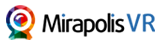 Название мероприятия: Тренинг продаж 
Надеемся, что он оказался для Вас полезным и интересным.Если организаторы открыли доступ к записям вебинара, Вы можете посмотреть их по ссылке:
http://b50636.vr.mirapolis.ru/mira/s/3egmq9 До новых встреч!Работает на технологиях Mirapoliswww.mirapolis.ruMirapolis Virtual Room - это простая и удобная в использовании система для проведения веб-конференций, маркетинговых презентаций, онлайн-обучения, совещаний и любых других видов онлайн-встреч.Данное письмо отправлено автоматически и не требует ответа. Контакты для разъяснений приведены в теле письма. Если Вы хотите отписаться от получения уведомлений, перейдите по ссылкеMirapolis Virtual Room - это простая и удобная в использовании система для проведения веб-конференций, маркетинговых презентаций, онлайн-обучения, совещаний и любых других видов онлайн-встреч.Данное письмо отправлено автоматически и не требует ответа. Контакты для разъяснений приведены в теле письма. Если Вы хотите отписаться от получения уведомлений, перейдите по ссылке